ФЕДЕРАЛЬНОЕ ГОСУДАРСТВЕННОЕ БЮДЖЕТНОЕ ОБРАЗОВАТЕЛЬНОЕ УЧРЕЖДЕНИЕ ВЫСШЕГО ОБРАЗОВАНИЯ «Ростовский государственный экономический университет (РИНХ)»ИНФОРМАЦИОННОЕ ПИСЬМО Приглашаем принять участие в работе Витрины студенческих проектов в сфере инновационного и технологического предпринимательства26 ноября 2023 годаМесто проведения: Россия, г. Ростов-на-Дону, ул. Б. Садовая, 69, ФГБОУ ВО «РГЭУ (РИНХ)»Начало мероприятия: 10.30Форма участия в конференции: очнаяРабочий язык конференции: русскийЦель мероприятия: информирование сообщества о развитии технологического и инновационного предпринимательства в РГЭУ (РИНХ), популяризация проектной деятельности, реализации и масштабирования проектных идей и инноваций обучающихся РГЭУ (РИНХ) по итогам прошедших проектно-образовательных интенсивов, акселерационных программ поддержки проектных команд и студенческих инициатив.Программный комитет:Макаренко Е.Н. – ректор РГЭУ (РИНХ), доктор экономических наук, профессор;Альбеков А.У. – президент РГЭУ (РИНХ), доктор экономических наук, профессор, Заслуженный деятель науки РФ, член Совета при Президенте Российской Федерации по межнациональным отношениям; Кузнецов Н.Г. – научный руководитель университета, Заслуженный деятель науки РФ, доктор экономических наук, профессор, заведующий кафедрой экономической теории РГЭУ (РИНХ); Усенко Л.Н. – член-корреспондент РАН, научный руководитель университета РГЭУ (РИНХ), Заслуженный деятель науки РФ, доктор экономических наук, профессор, заведующий кафедрой анализа хозяйственной деятельности и прогнозирования РГЭУ (РИНХ);Боев В.Ю. - проректор по учебной работе РГЭУ (РИНХ), кандидат экономических наук, доцент;Вовченко Н.Г. – проректор по научной работе и инновациям РГЭУ (РИНХ), доктор экономических наук, профессор, общественный представитель АСИ; Добролежа Е.В. – директор Института развития технологий цифровой экономики РГЭУ (РИНХ), доктор экономических наук, доцент, профессор кафедры банковского дела РГЭУ (РИНХ);Лапоногова А.А. – программный директор Предпринимательской Точки кипения РГЭУ (РИНХ).Экспертный комитет:Абдуллаев Р.А. – генеральный директор АНО «Агентство Инноваций Ростовской области;Пушенко А.В. - заместитель генерального директора АНО «Агентство Инноваций Ростовской области»;Шенгоф И.С. - директор АНО «Фирон», представитель Фонда «Сколково», общественный представитель АСИ;Соколов С.В. - заведующий Стартап-лабораторией РГЭУ (РИНХ), заслуженный изобретатель РФ, действующий член Академии информатизации образования, доктор технических наук, профессор кафедры информационной безопасности РГЭУ (РИНХ);Котлярова Е.А.  – эксперт НТИ, руководитель института дизайна региональной экономики РГЭУ (РИНХ), руководитель студенческого бюро РГЭУ (РИНХ), руководитель студенческого научного кружка «Методы и возможности научных исследований и проектной деятельности магистрантов РГЭУ (РИНХ)», старший преподаватель кафедры товароведения и управления качеством РГЭУ (РИНХ);Бухов Н.В. – председатель Совета молодых ученых РГЭУ (РИНХ), зам. директора Института развития технологий цифровой экономики, доцент кафедры бухгалтерского учета РГЭУ (РИНХ);Кузьминов А.Н. - главный научный сотрудник Института развития технологий цифровой экономики, д.э.н., профессор РГЭУ (РИНХ);Назарян С.А. - руководитель стартап-школы РГЭУ (РИНХ), доцент кафедры информационной безопасности РГЭУ (РИНХ).Организационный комитет:Гридасов Б.В. – член Совета молодых ученых РГЭУ (РИНХ), студент группы ЭК-524Долбина М.В. – член Совета молодых ученых РГЭУ (РИНХ), студент группы ЭК-536Зубков И.С. – член Совета молодых ученых РГЭУ (РИНХ), студент группы ЭК-4411Котляров Е.С. – член Совета молодых ученых РГЭУ (РИНХ), студент группы БИН-321 Медникова Е.В. – руководитель проекта «Молодежный ТехПред Марафон», инспектор студенческого бюро РГЭУ (РИНХ), ответственный секретарь Совета молодых ученых РГЭУ (РИНХ), студент группы ПМИOZ-341 Прядко А.Г. – член Совета молодых ученых РГЭУ (РИНХ), студент группы ЭК-542ПРИХОДИ СОЗДАВАТЬ БУДУЩЕЕ ВМЕСТЕ С НАМИМероприятие проводится в рамках реализации в форме субсидий из федерального бюджета образовательным организациям высшего образования на реализацию мероприятий, направленных на поддержку студенческих научных сообществ 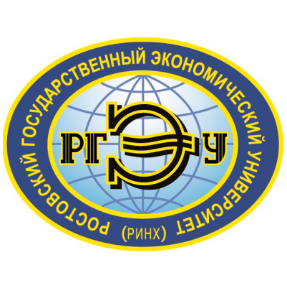 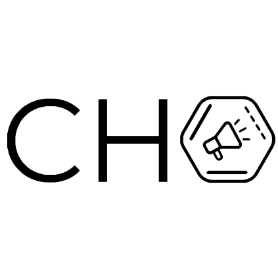 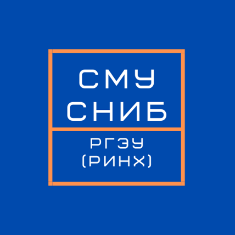 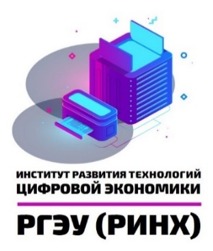 